Наименование товараЦена за шт/м2/м3, рубКоличество Шт/м2/м3Всего, руб.фотоМатериалыМатериалыМатериалыМатериалыМатериалыТеррасная доска(Лиственница оптима; вельвет;3000*147*27мм)1070 руб./шт23 шт24610Брус нестроганый 100х100x3000 мм хвоя1344 руб./ шт7 шт9408Брусок строганный (хвоя сорт оптима; 40*50*3000)233 руб./шт9 шт2093Рейка (сращённая; хвоя сорт оптима;5*11*2200)63 руб./шт8 шт504Саморезы по дереву (3.5 х 41 упаковка. 1000 шт.) 240Упаковка 1240Работы по устройству сада и демонтажу2000Р/день 3 дня по 3 человека18000ЦветыЦветыЦветыЦветыЦветыКлематис Даймонд Болл14752 шт2950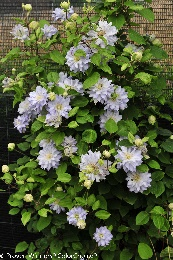 Клематис Виолет Элизабет10472 шт2094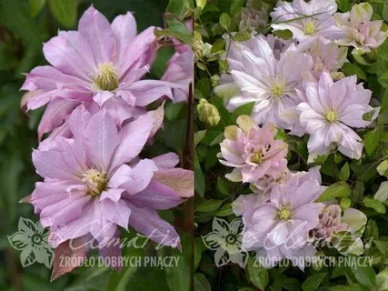 Сеслерия голубая6055 шт3025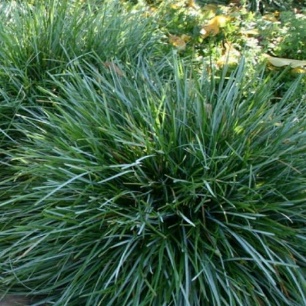 Лобелия Регата блю скай30014 шт3600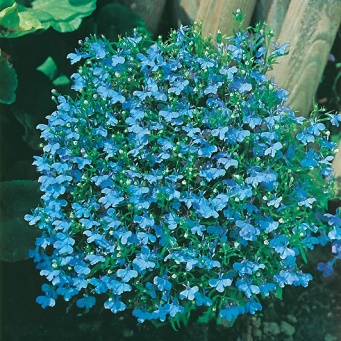 Шалфей дубравный12488 шт9984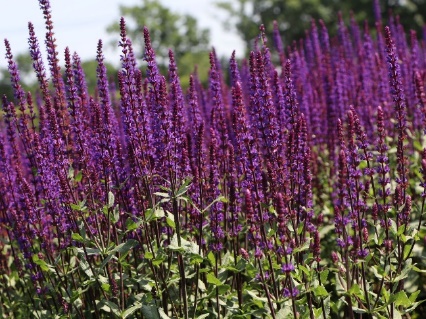 Армерия блестящая роза4018 шт3208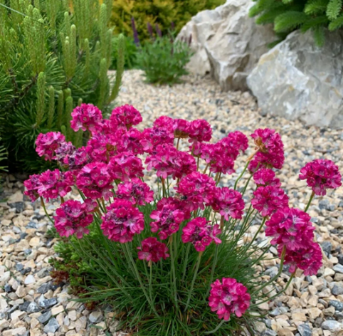 Астильба арендса (белая)4054 шт1620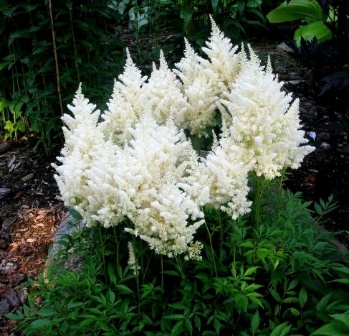 Дербенник иволистый5804 шт2320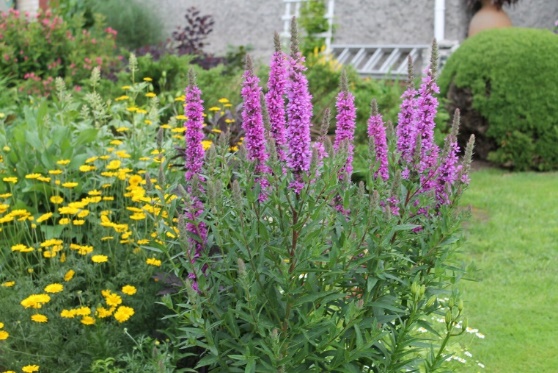 Туя западная Глобоза Ауреа7061 шт706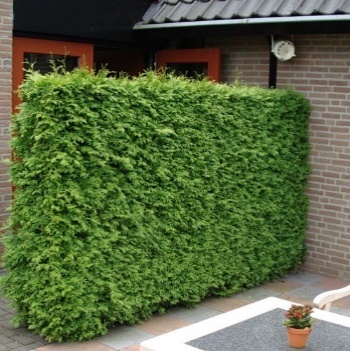 Сальвия редди парпл4769 шт4284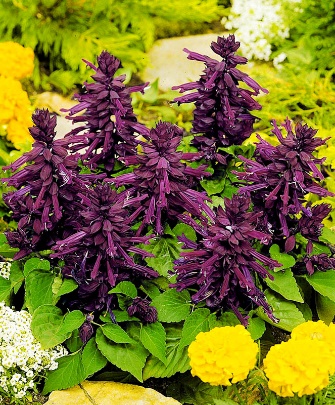 Флокс низкорослый50030 шт14000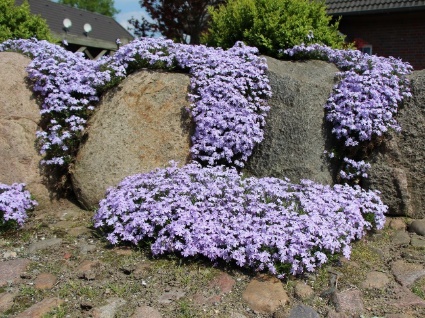 Декоративные элементыДекоративные элементыДекоративные элементыДекоративные элементыДекоративные элементыКамни овальной формыПесчаник желто-рыжий галтованный 40-50 мм		1100.00 Руб/кв.м.1кв.м1100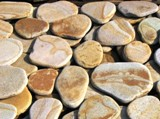 Светильник аккумуляторный светодиодный шар; диаметр 30 см2988 руб./ шт3 шт8964Светильник аккумуляторный светодиодный шар; диаметр 25 см2985 руб./ шт4 шт11940Светильник аккумуляторный светодиодный шар; диаметр 15 см1943 руб./ шт8 шт15544Садовая подсветка на солнечной батарее      (12 метров)849 руб./ шт2 шт1698Краска по дереву (2,5л)2 1211 банка2 121 Итого по всем разделам:    142015 руб. Итого по всем разделам:    142015 руб. Итого по всем разделам:    142015 руб. Итого по всем разделам:    142015 руб. Итого по всем разделам:    142015 руб.